Families First Coronavirus Response Acthttps://register.gotowebinar.com/recording/1814610206853724930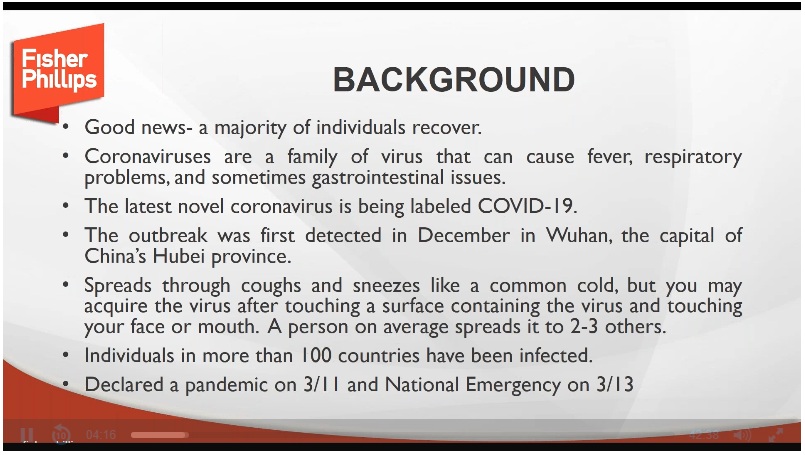 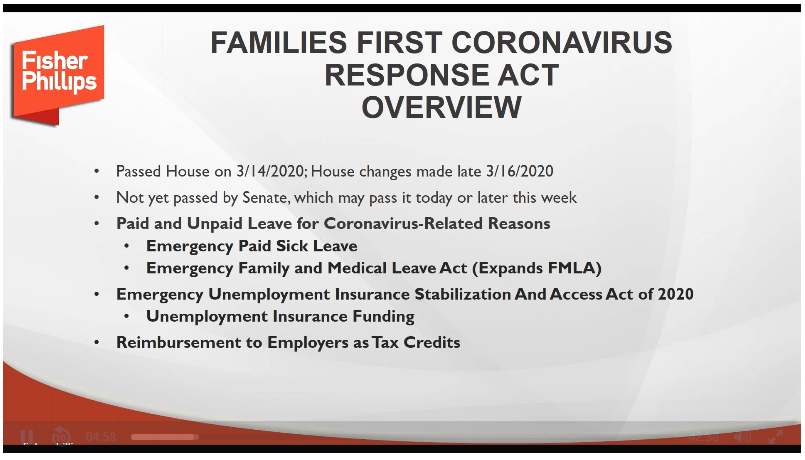 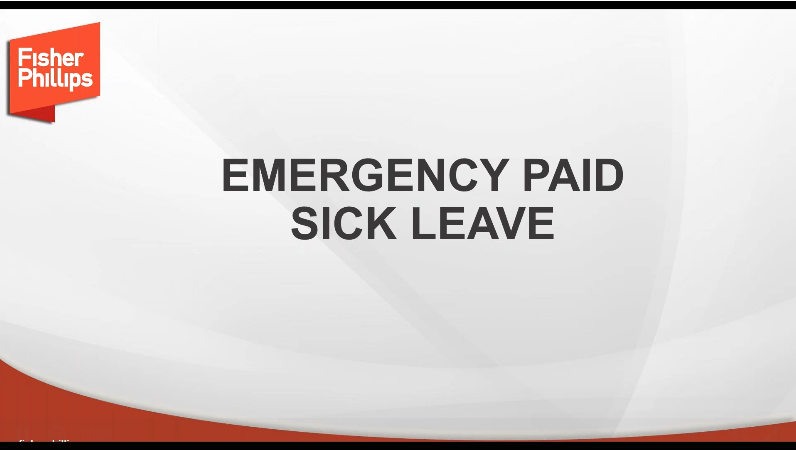 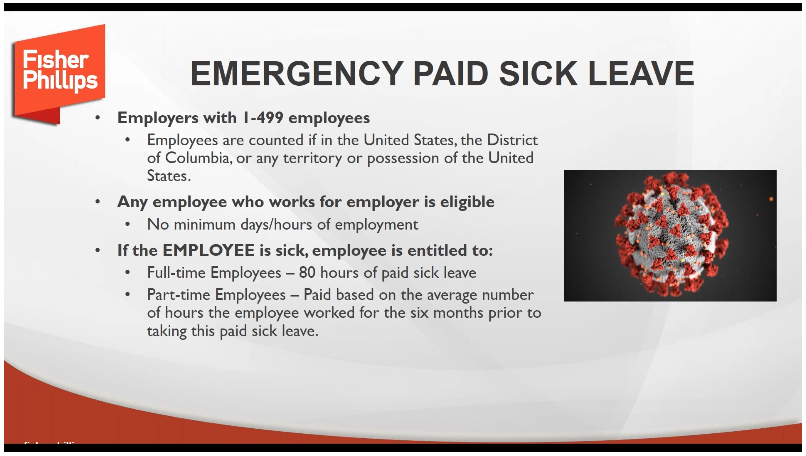 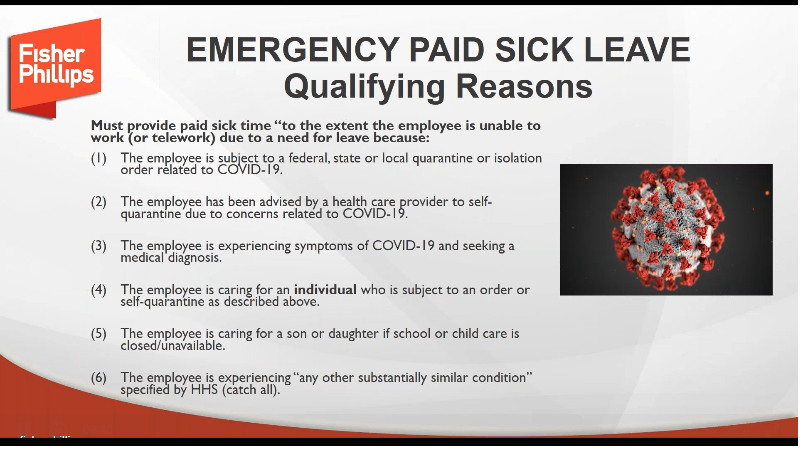 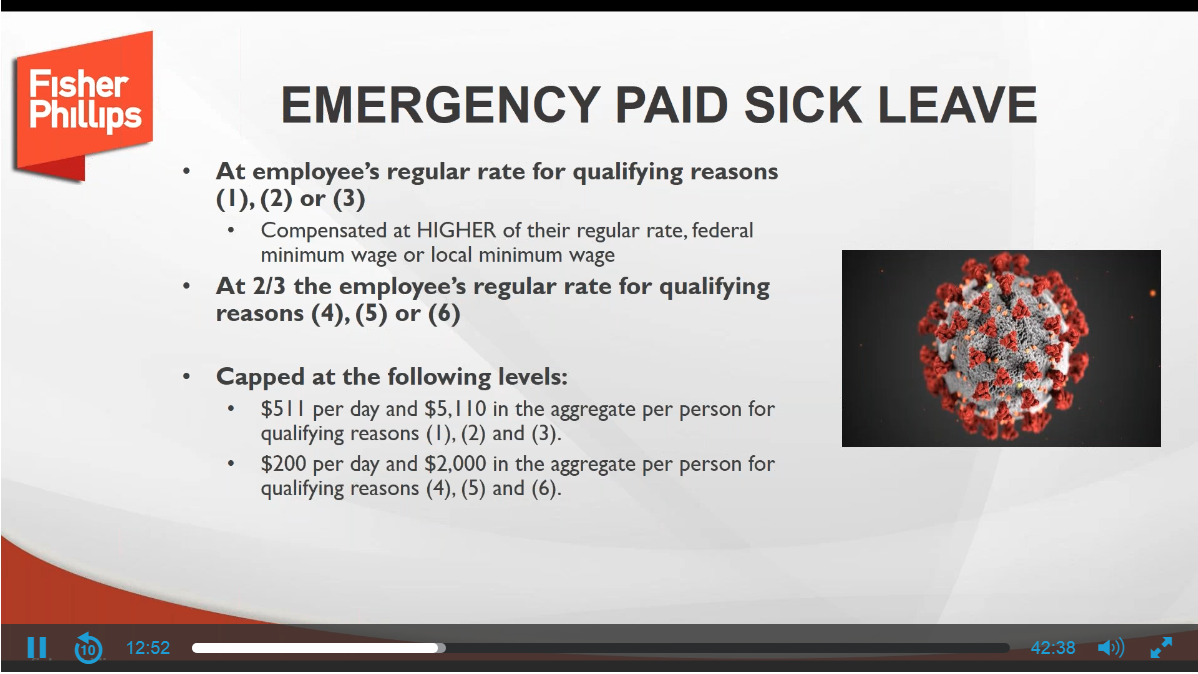 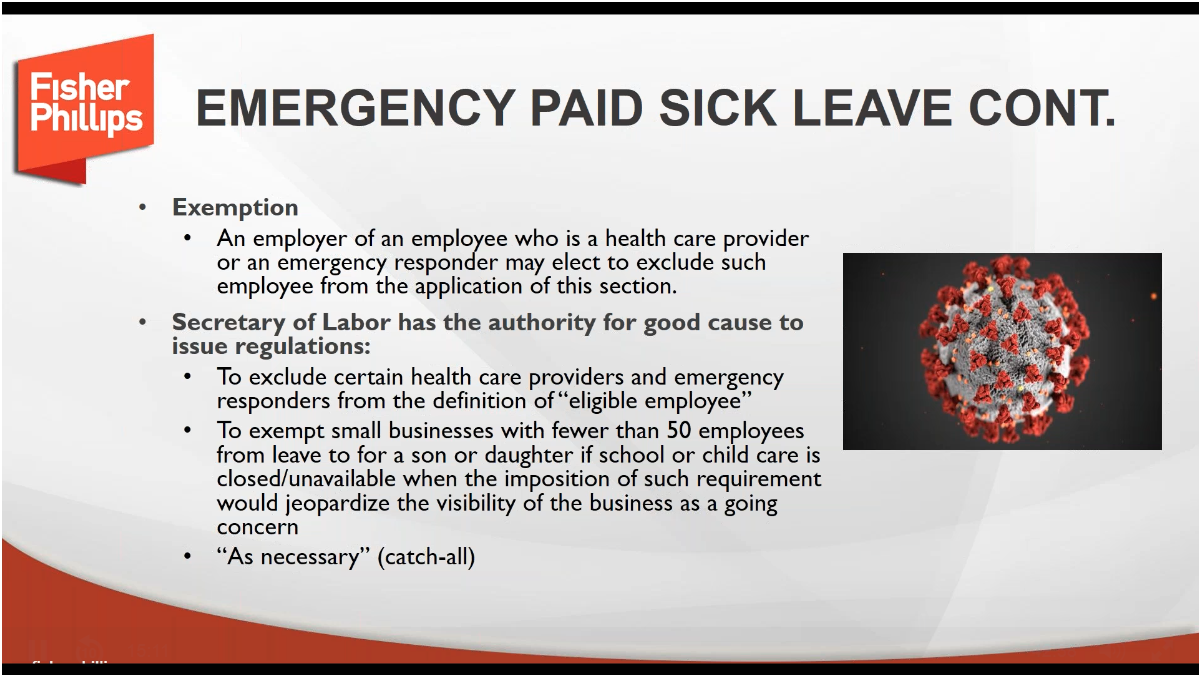 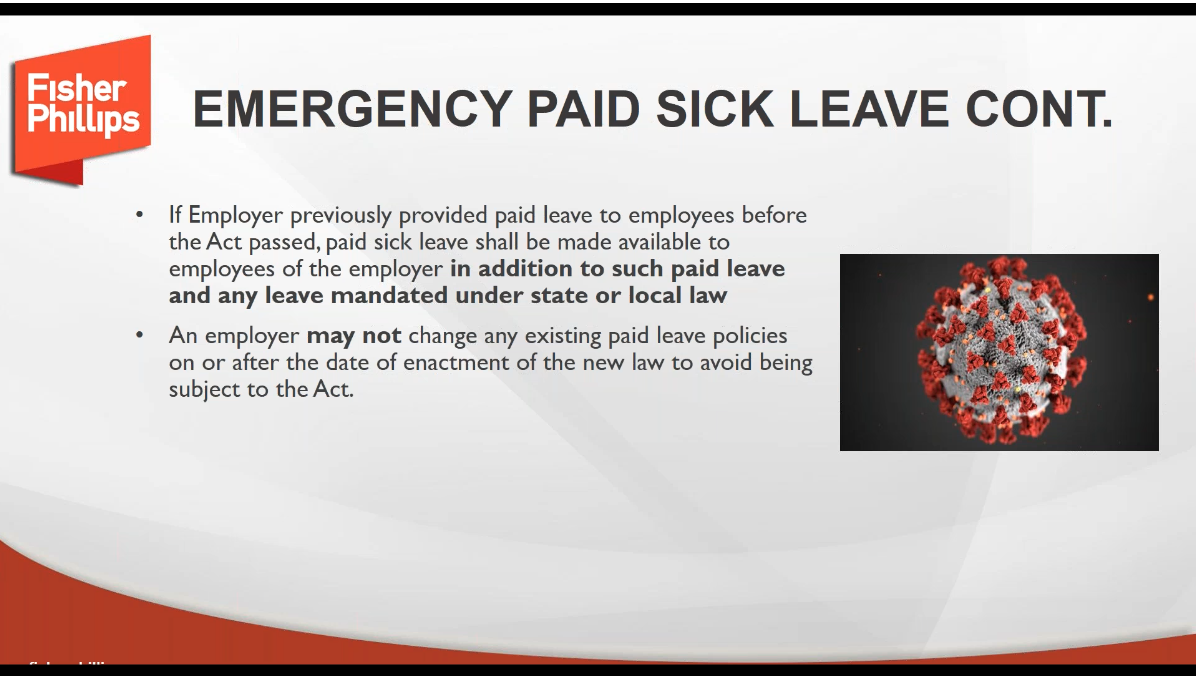 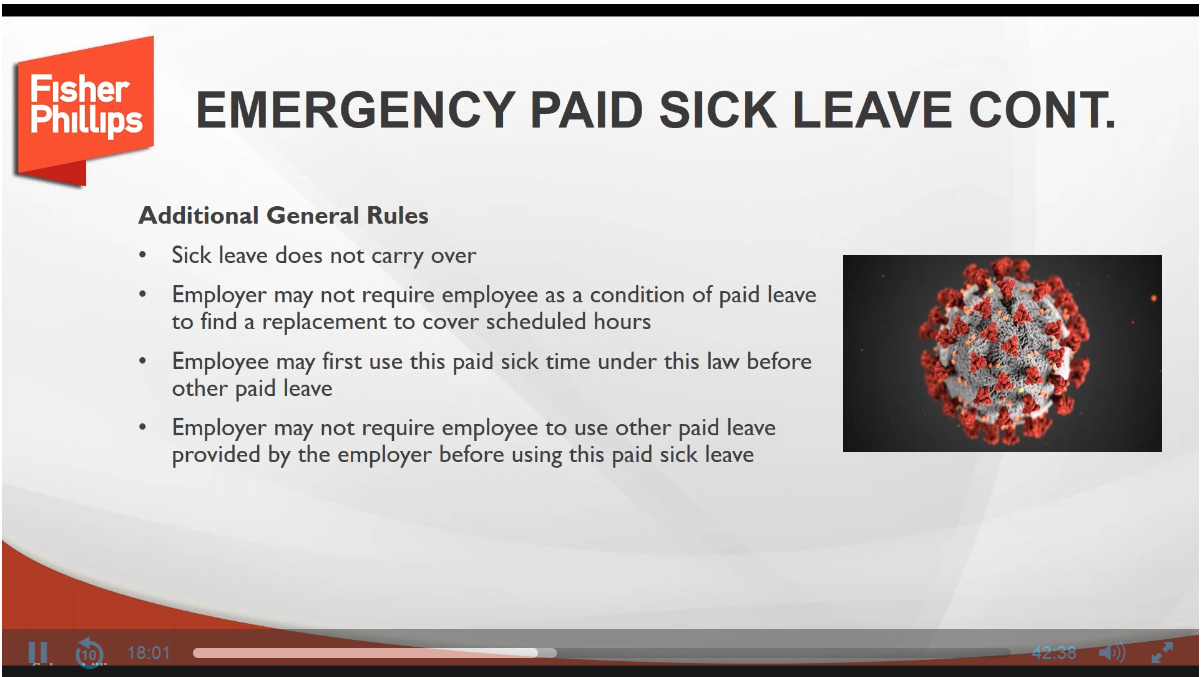 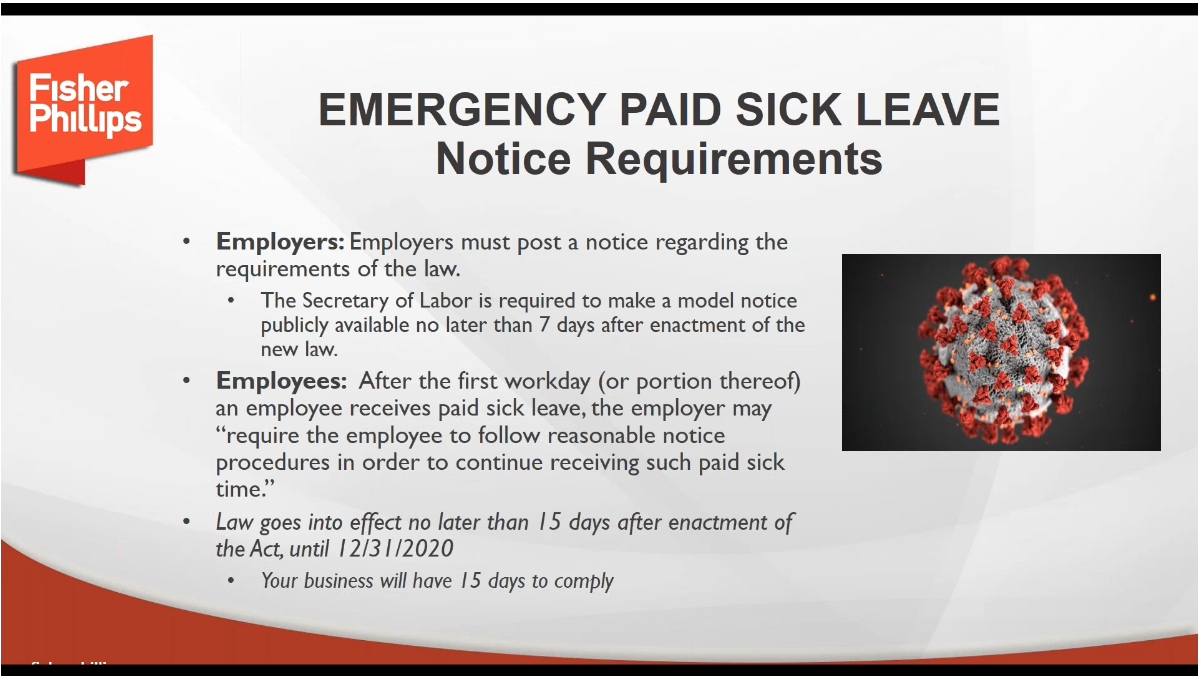 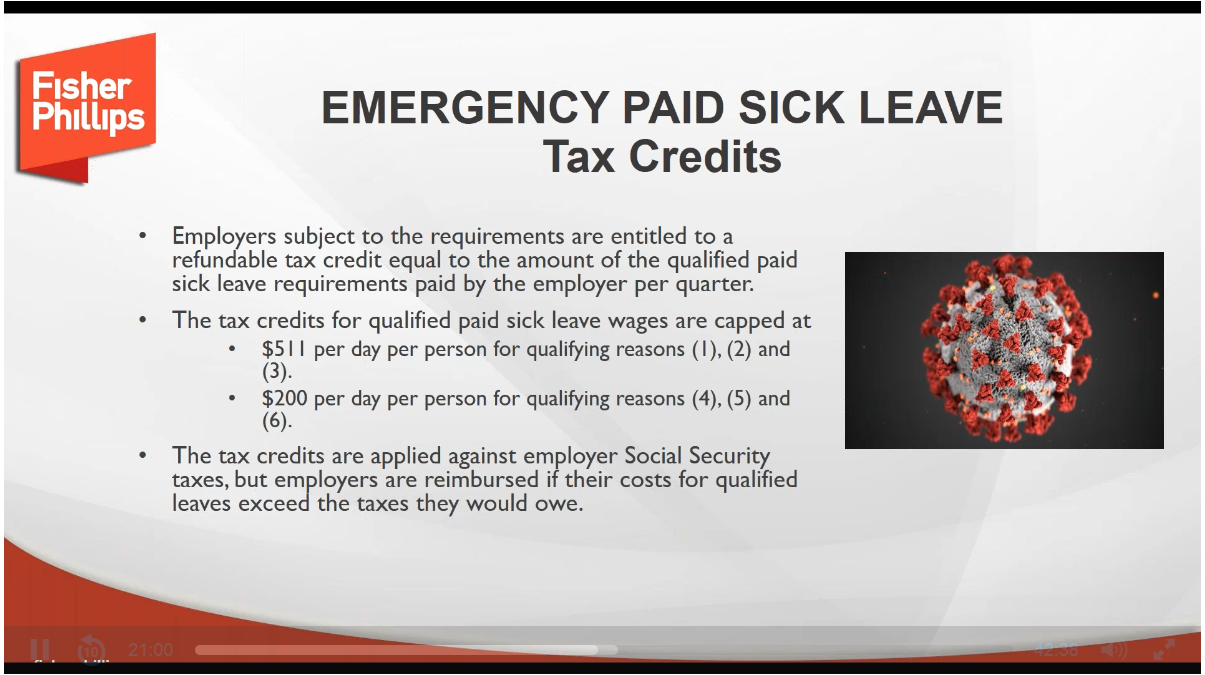 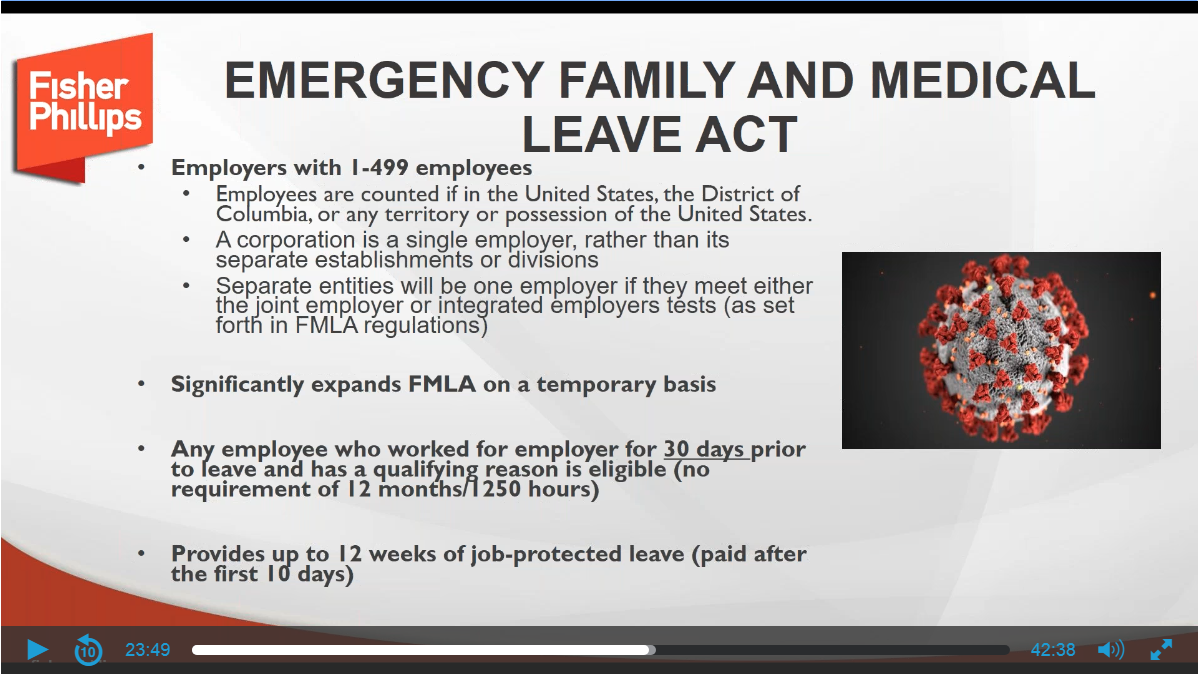 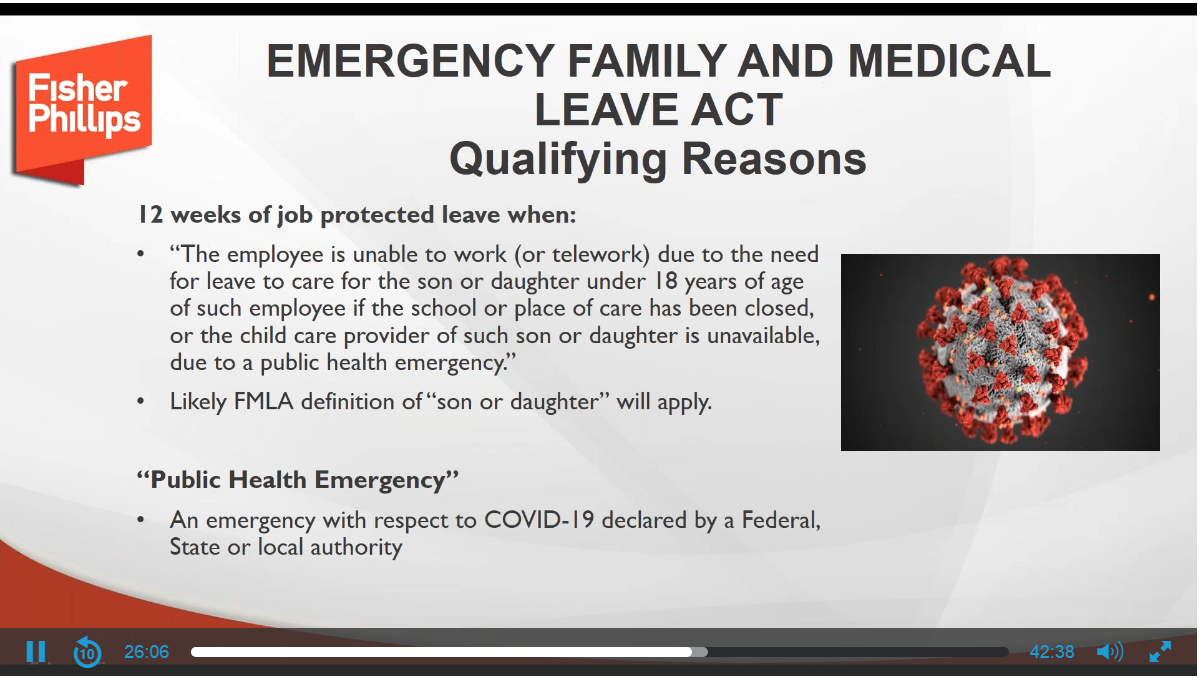 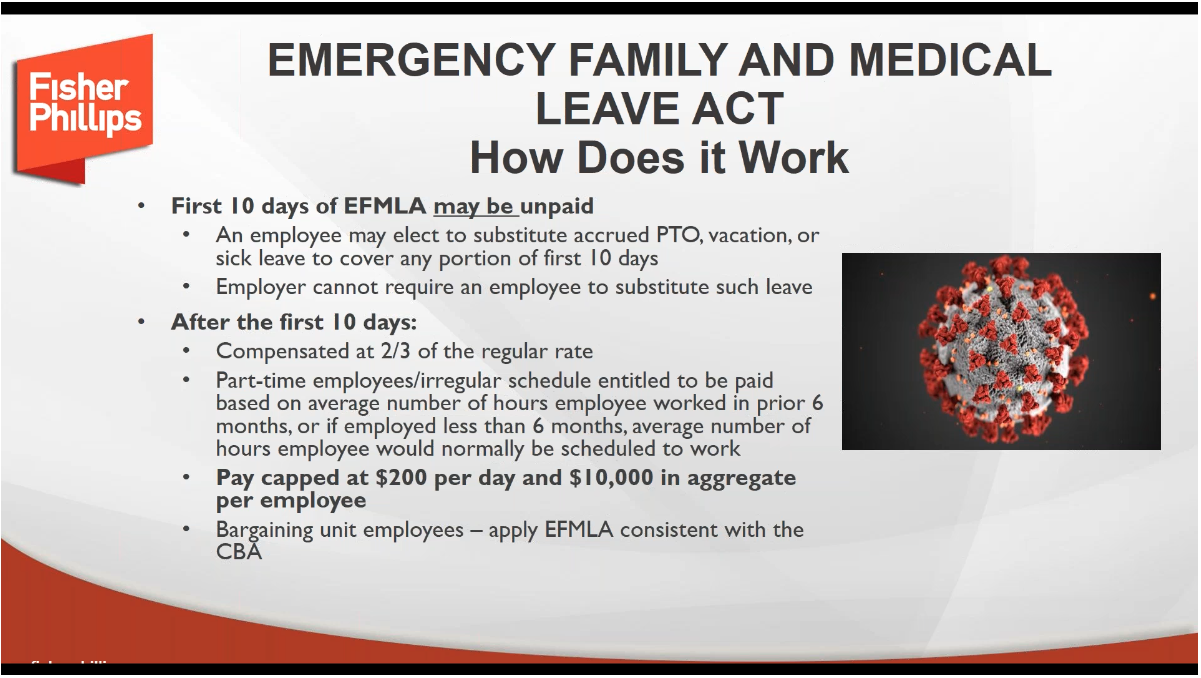 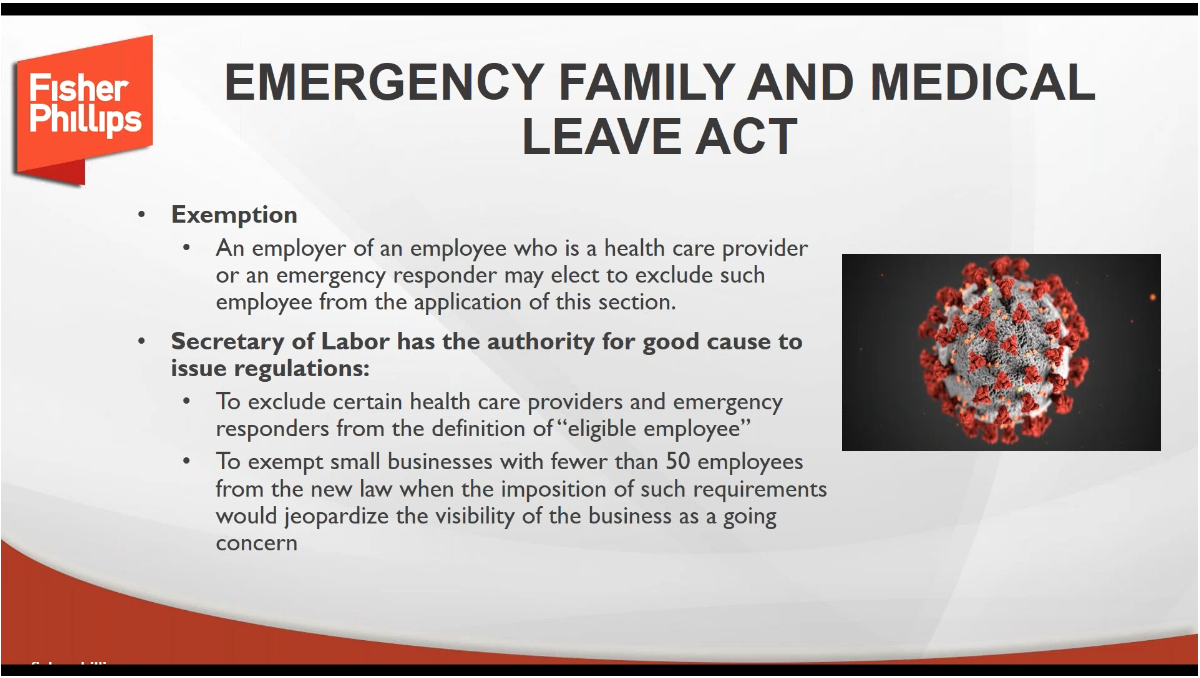 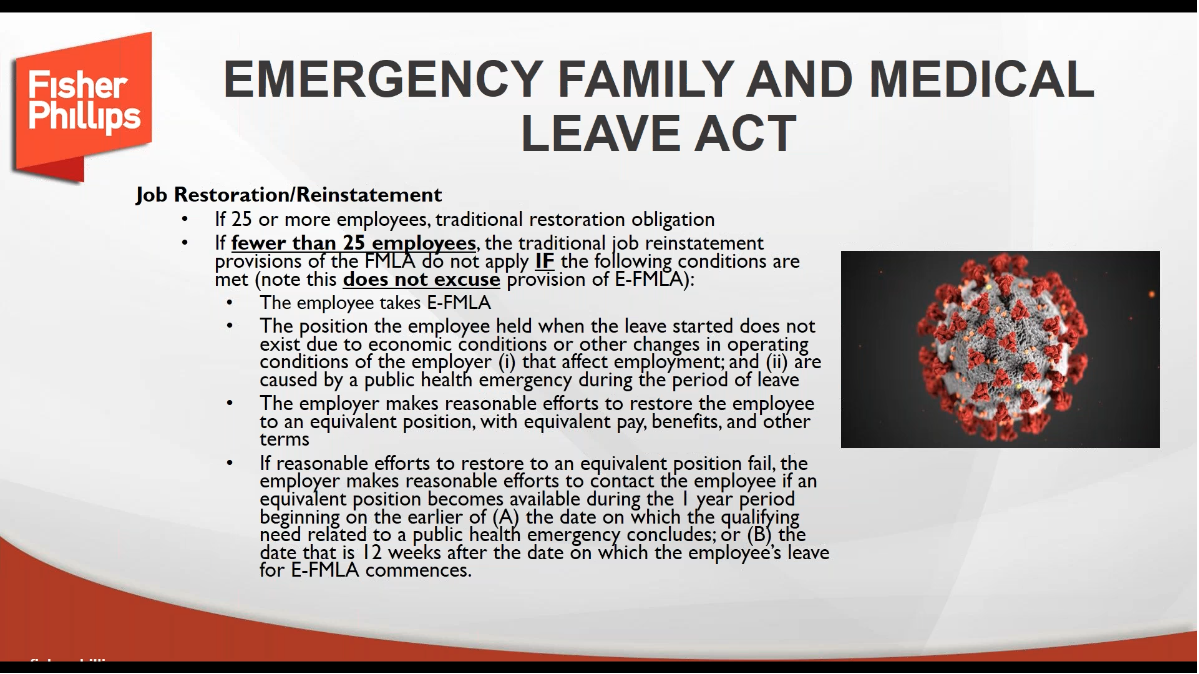 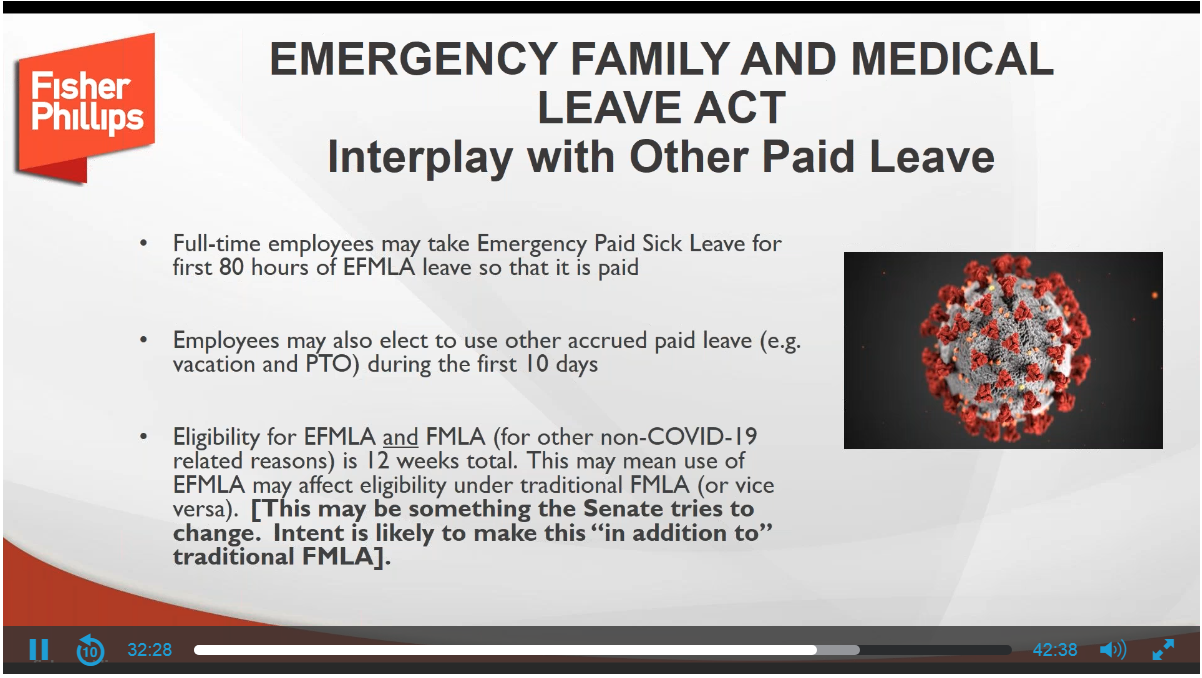 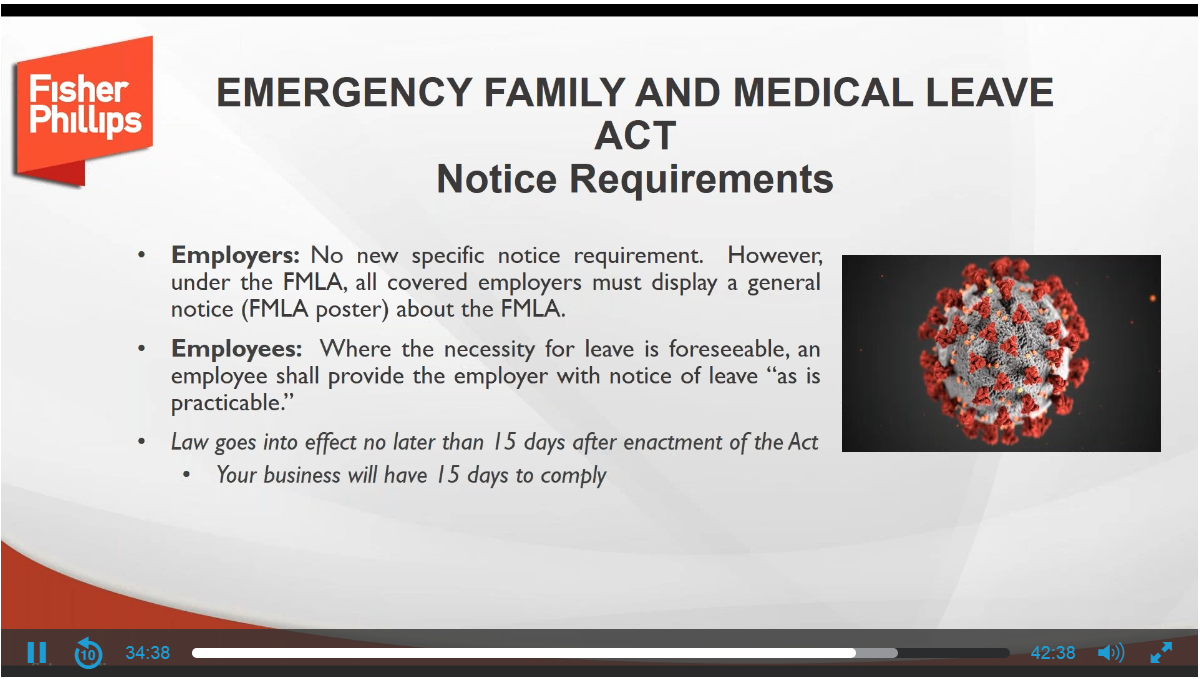 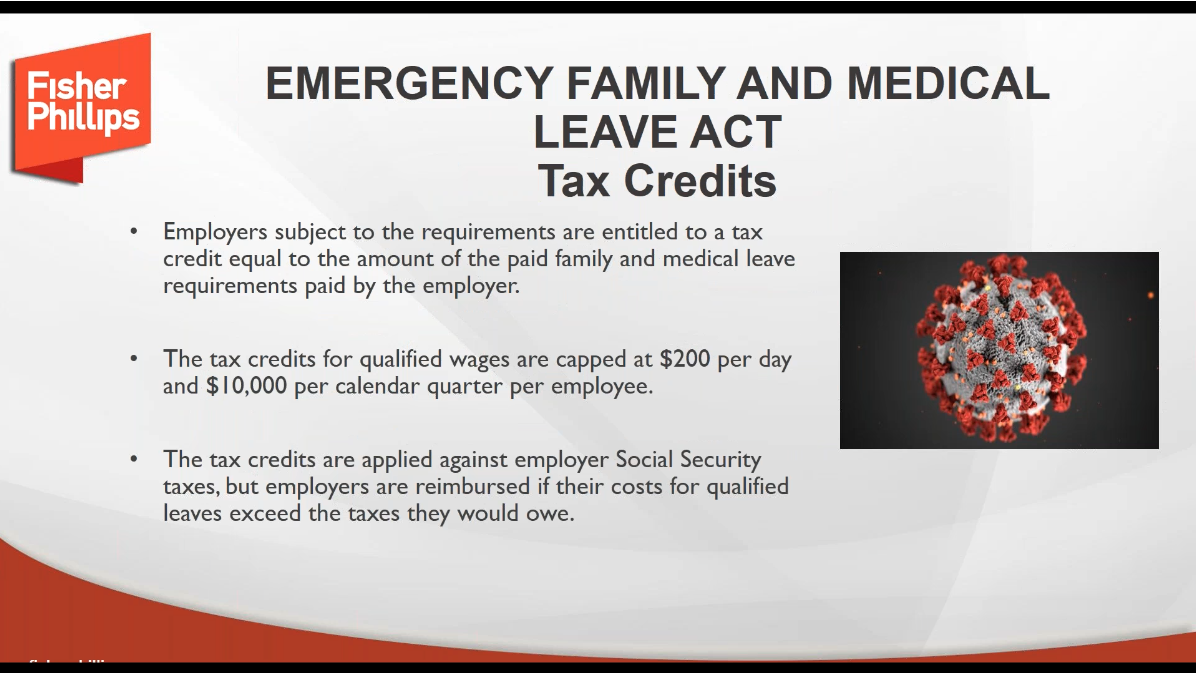 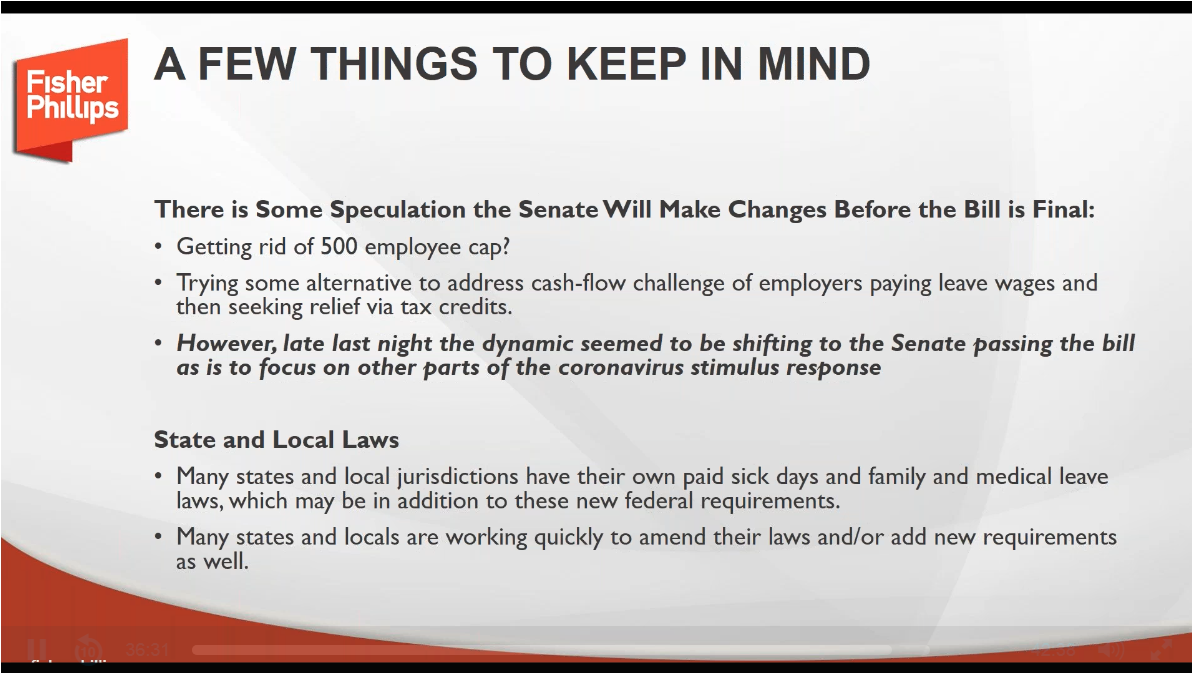 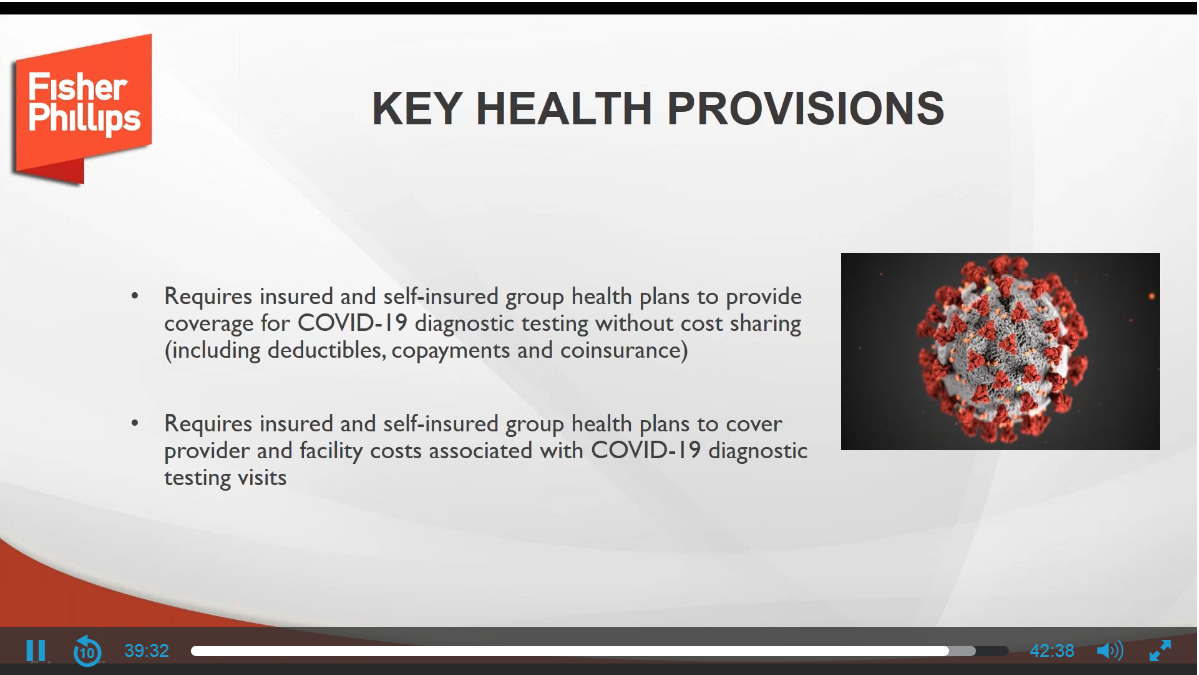 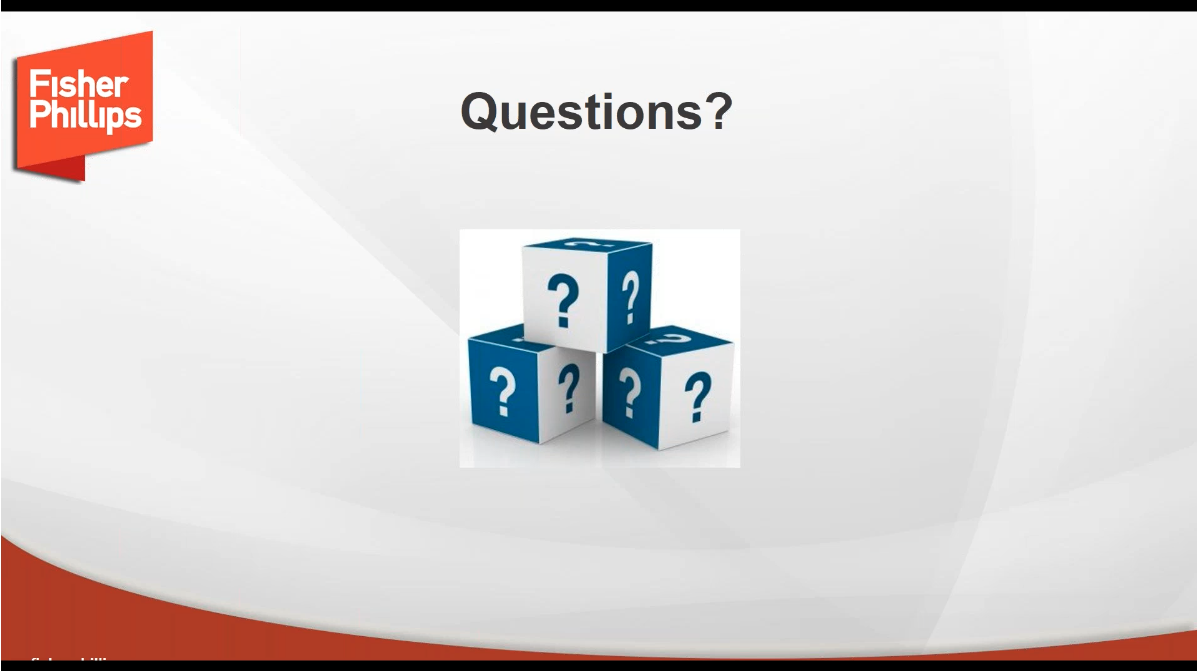 